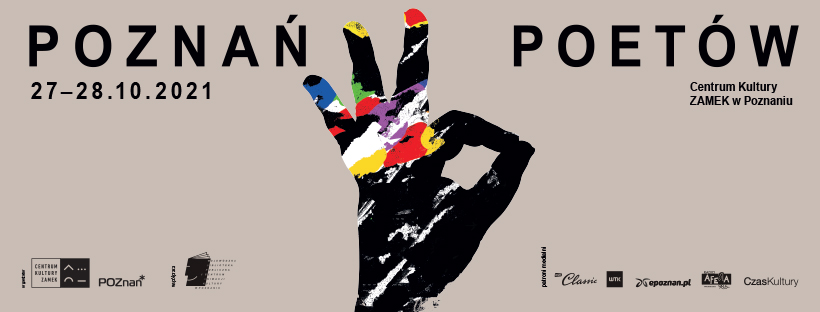 Trzecia odsłona Poznania Poetów ma jeden motyw przewodni i kilka ważnych punktów. Motywem przewodnim jest seminarium krytycznoliterackie pod hasłem „Różewicz nie boi się śmieszności”. Silny akcent akademicki (akademicki po ludzku) to jeden ze znaków firmowych naszego festiwalu nieomal od początku jego istnienia, Różewicz – w stulecie urodzin – jest zaś poniekąd tematem koniecznym. Przy tym nie chodzi o rocznicową celebrę, lecz o żywe myślenie o Poecie, który odcisnął głębokie znamię na swoich czasach i do dzisiaj pozostaje zaskakująco (coraz bardziej) aktualny. Zatem będzie o nim seminarium i poświęcony mu wieczór. Równie ważne są jednak osoby, które jeszcze nie wydały książki. Spotkają się z widownią, by może po raz pierwszy w życiu przeczytać publicznie swoje wiersze. Być może usłyszymy w nich głos, na który czekamy?Lecz równie ważne są osoby, które nie porzuciły poezji, choć miały ku temu mnóstwo okazji. Romana Chojnackiego nie skłoniła do tego długa emigracja, a Rafała Grupińskiego – polityka. Teraz wracają bardzo interesującymi książkami. Aż chce się ich zapytać – czego może nauczyć się wiersz od upływającego czasu? A może czas od wiersza?Wreszcie Trzy Kwadranse Mistrza w wydaniu Konrada Góry. Góra to jeden z najsilniej zaangażowanych społecznie poetów, zarazem ostry i nierzadko czuły, operujący w sprzecznych rejestrach, dotkliwy i filozoficzny, polityczny i postronny, pociągający za sobą i szorstki. Jedna z najbardziej charakterystycznych i charyzmatycznych postaci dzisiejszej liryki.A na koniec – afirmacja na potęgę, wolna trybuna, z której każdy będzie mógł pochwalić nasze czasy i ich (tych czasów) wielkich reżyserów, czyli konkurs na wiersz okolicznościowy, sławiący osoby i dzieła zasłużone dla Dobra, Prawdy i Piękna.Chyba niemało, a że nie dość? O to właśnie chodzi, żeby w okresie, kiedy mamy dość prawie wszystkiego, poezji było ciągle mało.  27.10.2021 (środa)
11-14
SEMINARIUM: RÓŻEWICZ… NIE BOI SIĘ ŚMIESZNOŚCI
Sala Wielka / wstęp wolny
Organizatorzy: Zakład Poetyki i Krytyki Literackiej IFP i Centrum Kultury ZAMEK17-18.30
PRZED DEBIUTEM: spotkanie ze adeptami sztuki pisania: Michalina Cendrowska, Mateusz Gajda, Aleksandra Kasprzak, Barbara Kowalewska
prowadzenie: Jakub Kornhauser 
Sala Wielka / bilety na pojedyncze spotkanie: 5 zł; karnet festiwalowy: 15 zł
transmisja także na Facebooku CK ZAMEK i Zamek Czyta19-20.30
ET IN ARCADIA EGO (PAMIĘTAJĄC O RÓŻEWICZU)Echa poezji, piętna poety – dzisiaj. Dyskutują: Tomasz Kunz, Piotr Michałowski, Grzegorz Olszański, Andrzej Skrendo; prowadzenie: Jerzy Borowczyk i Krzysztof SkibskiCzytanie Poety! prowadzenie: Krzysztof SkibskiOrganizatorzy: Wydział Filologii Polskiej i Klasycznej UAM i CK Zamek
Sala Wielka / bilety na pojedyncze spotkanie: 5 zł; karnet festiwalowy: 15 zł
transmisja także na Facebooku CK ZAMEK i Zamek Czyta
28.10.2021 (czwartek)11-14
SEMINARIUM: RÓŻEWICZ… NIE BOI SIĘ ŚMIESZNOŚCI
Sala Wielka / wstęp wolny
Organizatorzy: Zakład Poetyki i Krytyki Literackiej IFP i Centrum Kultury ZAMEK.

17-18.00
STARA GWARDIA PISZE: Roman Chojnacki i Rafał Grupiński
prowadzenie: Piotr Śliwiński 
Sala Wielka / bilety na pojedyncze spotkanie: 5 zł; karnet festiwalowy: 15 zł
transmisja także na Facebooku CK ZAMEK i Zamek Czyta18.30-19.15
TRZY KWADRANSE MISTRZA: Konrad Góraprowadzenie: Marcin Jaworski
Sala Wielka / bilety na pojedyncze spotkanie: 5 zł; karnet festiwalowy: 15 zł
transmisja także na Facebooku CK ZAMEK i Zamek Czyta20-21.30
KONKURS IM. ORATORÓW POZNAŃSKICH na wiersz okolicznościowy, sławiący osoby i dzieła zasłużone dla Dobra, Prawdy i Piękna prowadzenie: Agnieszka Budnik; przewodniczący Jury: Krzysztof Hoffmann
Klubokawiarnia Meskalina / wstęp: bezpłatne wejściówki do obioru w CK Zamek od 18.10.2021